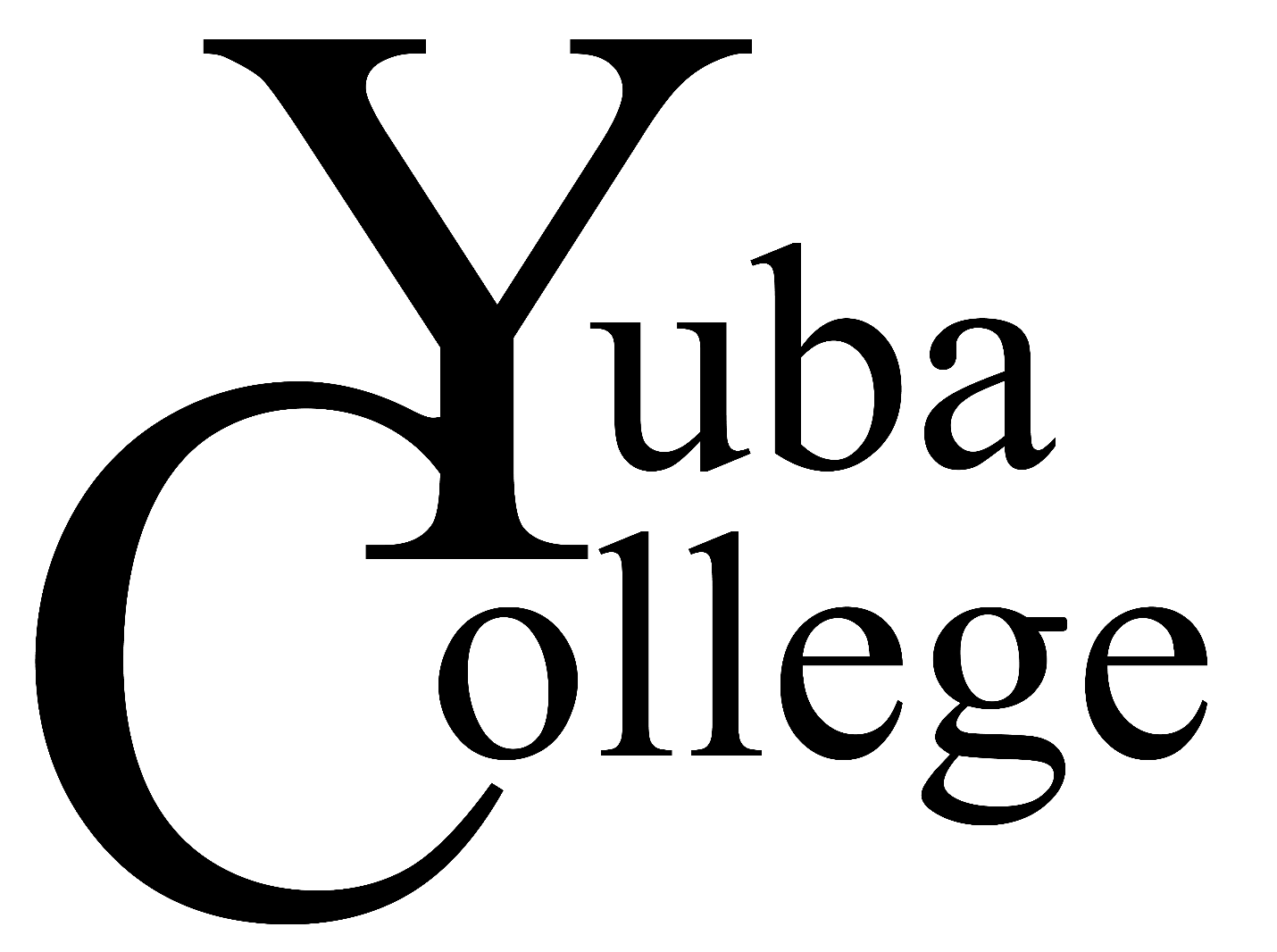 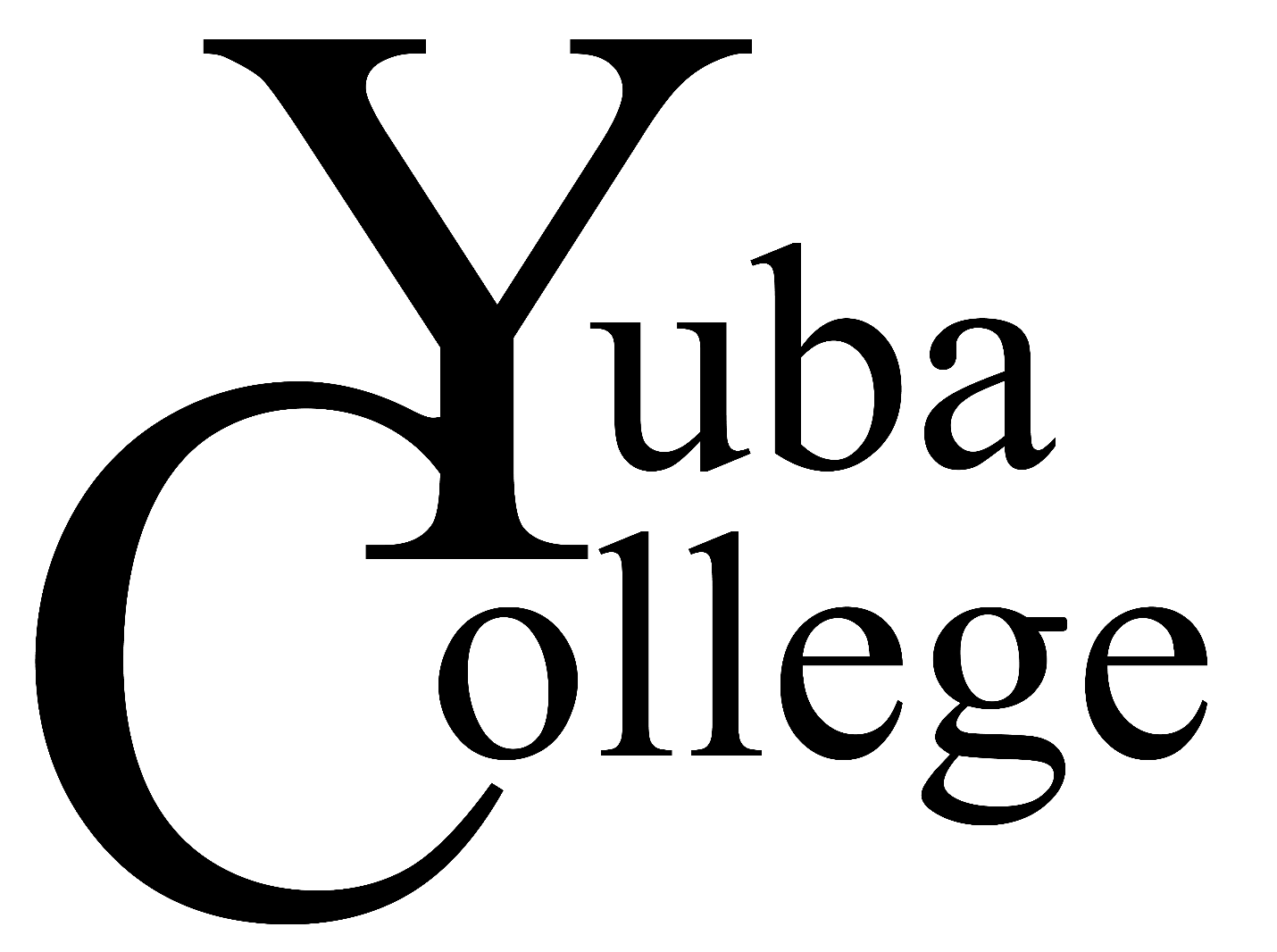 Petition to Make up Nursing Program HoursCompleted by StudentDate:_______ First Name: ______________Last Name:______________Phone: _____________Yuba College Email: _____________________ -------------------------------------------------------------------------------------------------------------------------------Theory Date(s) Missed: ________ Hours missed: ____ Current grade(s) in course(s):_________ Clinical Date(s) Missed: ________ Hours missed: _____Current grade(s) in course(s):_________ Please place an X in front of the course(s):   ___N1  ___ N2   ___N22   ___N3  ___N21   ___N4  ___ N33  -------------------------------------------------------------------------------------------------------------------------------List any previous days/hours missed for theory and/or clinical while in the program. Include the reason(s) and petition result(s): __________________________________________________________________________________________________________________(attach additional page as needed) ----------------------------------------------------------------------------------------------------------------------------------Theory Contract for Success for this semester (if so attach to email):_____AttachedUnsatisfactory Progress Report related to this petition must be attached if this is a clinical make-up petition: _____Attached Reason for petition: __________________________________________________________________________________________________________________________________________________________________________________________________________________________________________Refer to the Nursing Student Handbook for policies/procedure/content/expectations related to the attendance. If petition is denied student will not be able to complete the mandatory hours for the course and will be exited from the program. Email completed petition and required documents to nahp@yccd.edu.  _______________________________             _______________ Student Signature                                                 Date            